Устное выступление «Предметно-развивающая среда»Подготовила:Студентка Ш-42 группыПоборина НатальяПреподаватель: Тур А.Р.Ейск, 2020Развивающая предметно-пространственная среда – часть образовательной среды, представленная специально организованным пространством (помещениями, участком и т. п.), материалами, оборудованием и инвентарем, для развития детей дошкольного возраста в соответствии с особенностями каждого возрастного этапа, охраны и укрепления их здоровья.Предметно-развивающая среда в учреждении, реализующем программу дошкольного образования, является одним из важнейших критериев оценки качества образования. Это обусловлено значимостью окружающей обстановки для разностороннего развития ребенка, его успешной социализации в обществе.Опираясь на данный пример любой учитель может создать предметно-развивающую среду своего класса. Учебная зона.  Расположены парты- их легко переставить, объединять или отодвигать; стулья трехуровневые регулируются в соответствии с ростом учащихся; учительский стол; учебные доски: меловая, интерактивная, компьютер, мобильный телевизор и видеомагнитофон; шкафы, они будут отделять учебное пространство от игрового. Информационная зона располагается по периметру кабинета и представлена стендами на стенах. Содержание стендов отражает жизнь России, края, города, класса, информации для родителей. В игровой зоне расположена мягкая мебель (диван и кресла), журнальный столик, детские игрушки и игры. Дети с удовольствием могут  проводить время, беседуя и играя в игровой зоне на диване и в кресле. Организация и использование игровой зоны является необходимым условием для сохранения и улучшения здоровья младших школьников, здесь нужно ощутить комфорт и присутствие домашнего уюта, что важно, особенно при обучении первоклассников. Организация и использование игровой зоны является необходимым условием для сохранения и улучшения здоровья младших школьников.Зеленая зона. В ней многообразие декоративных цветов, желательно в отдельно отведенном месте; информационные карты о цветах (название цветка, семейство и т.д.).В классе много цветов, это позволяет воспитывать трудолюбие детей, ухаживающих за ними, любовь и уважение к природе. Кроме того, позволяет усилить созданное уютное и комфортное учебное пространство.Дизайн кабинета и методические материалы не отвлекают внимание школьников от содержания уроков. Использование умеренно ярких, пастельных тонов (рекомендуются зеленый, желтый, оранжевый, розовый) и отсутствие слишком мелких, резких деталей не будет перенапрягать зрение ребят. Оформление кабинета начальной школы - эстетичное, простота формы, комфорт и выполнено в едином стиле. 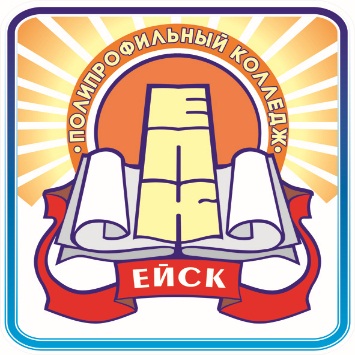 Министерство образования, науки и молодёжной политики Краснодарского краяГосударственное бюджетное профессиональное образовательное учреждение Краснодарского края«ЕЙСКИЙ ПОЛИПРОФИЛЬНЫЙ КОЛЛЕДЖ»